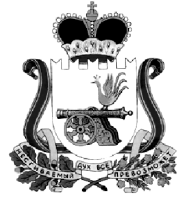 ОТДЕЛ ОБРАЗОВАНИЯ АДМИНИСТРАЦИИ МУНИЦИПАЛЬНОГО ОБРАЗОВАНИЯ “КАРДЫМОВСКИЙ  РАЙОН” СМОЛЕНСКОЙ ОБЛАСТИП Р  И К А Зот  21.10. 2015             № 167Об утверждении плана работы на ноябрь  2015  годаУтвердить план работы Отдела образования Администрации муниципального образования «Кардымовский район» Смоленской области  на ноябрь 2015 года  (прилагается).Начальник Отдела образования                                                            В.В. АзаренковаПриложение к приказу                                                                                               Отдела образования Администрации                                                                                                          муниципального образования                                                                          «Кардымовский район»                                                                     Смоленской области                                                                 № 167 от 21.10.2015П Л А Нработы Отдела  образования Администрации   муниципального образования «Кардымовский район» Смоленской области     на ноябрь 2015 года№МероприятияСроки проведенияМесто, время проведенияОтветственные 1.Проведение заседаний районных методических объединений учителей и воспитателей образовательных учреждений района02ноябряМБОУ «Кардымовская СОШ»(10-00)Е.Г. Киселева2.Заседание общественных инспекторов и социальных педагогов общеобразовательных учреждений по теме: «Влияние СМИ и компьютерных игр на подростков»02ноябряМБОУ «Кардымовская СОШ»Ю.А. Гусева3.Организация и проведение муниципального конкурса методических разработок педагогических работников, реализующих ФГОСв течение месяцаОбразовательные учрежденияЕ.Г. Киселева4.Тематическая оценка деятельности «О выполнении мероприятий по введению ФГОС дошкольного образования»11 ноябряМБДОУ «Вачковский детский сад»Н.В. Евстратова5.Круглый стол «Методическая работа в культурно-образовательном пространстве современной школы»18 ноябряМБОУ «Тюшинская СШ»Е.Г. Киселева6.Подготовка и представление материалов для награждения отраслевыми наградамиДо 15 ноябряОтдел образованияВ.М. Горбачева7.Организация участия школьников района во Всероссийском конкурсе «Русский медвежонок»12ноябряОбразовательные учрежденияА.С. Алыканова8.Организация участия школьников района во Всероссийском конкурсе «КиТ»25 ноябряОбразовательные учрежденияА.С. Алыканова9.Подготовка и проведение муниципального этапа Всероссийской предметной олимпиады школьниковС 14 ноября по отдельному графикуМБОУ «Кардымовская СОШ»А.С. Алыканова10.Организация профилактической Акции «Выбор» (комплекс мероприятий антинаркотической направленности)По отдельному графикуОбразовательные учрежденияО.Е. Ковалева11.Комплексная оценка деятельности МБОУ «Кардымовская средняя общеобразовательная школа» 17.11. – 21.11.МБОУ «Кардымовская средняя общеобразовательная школа»В.М. Горбачева12.Участие в проведении мероприятий, посвященных Дню ребенка20 ноябряОбразовательные учрежденияО.Е. Ковалева13.Участие в проведении районной акции «День добрых дел»ноябрьПо отдельному плану мероприятий на территории районаО.Е. Ковалева11.Проведение муниципального этапа «Рождественских чтений»25 ноябряРДКА.С. Алыканова12.Совещание с руководителями образовательных учреждений района 27ноябряОтдел образования(10-00)Е.Г. КиселеваВ.М. Горбачева13.Заседание Аттестационной комиссии 30 ноябряОтдел образованияВ.М. Горбачева